ГУО «Учебно-педагогический комплексПрусский детский сад – средняя школа»«Я, Ты, Он, Она – мы здоровая семья»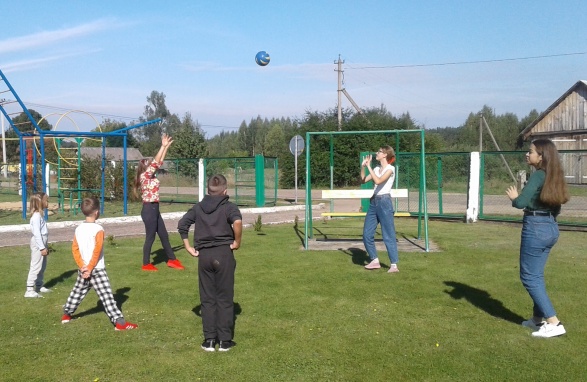 аг. Прусы, 2021     Вести здоровый образ жизни — это значит постоянно выполнять правила сохранения и укрепления здоровья. Чтобы образ жизни был здоровым, необходимо выполнять правила: 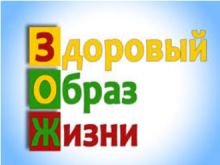 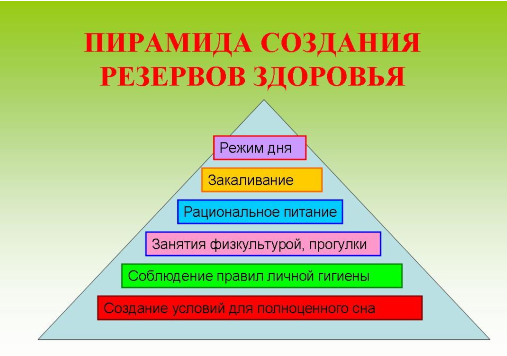 «Организуйте свой режим дня»   Спать, гулять, делать уроки, принимать пищу необходимо в одно и тоже время. Организм быстро привыкнет к режиму, ему легче будет справляться с любой нагрузкой.                                «Больше двигайтесь»   Утро начинай с водных процедур и сделай гимнастику. Обязательно гуляй не менее 2 – 3 часов в день. Не пропускай уроки физкультуры. Двигательная активность благотворно влияет на становление и развитие всех функций центральной нервной системы: силу, подвижность и уравновешенность нервных процессов. Систематические тренировки делают мышцы сильнее, а организм – более приспособленным к условиям внешней среды.«Питайтесь правильно»    Для вашего организма необходимы витамины, минеральные вещества, поэтому питание должно быть разнообразным. В рационе должны быть молочные продукты, каши, овощи и фрукты, ягоды, орехи. Пейте натуральные соки, компоты и кисели. Полезно пить чистую воду не менее 4-х стаканов в день. Без правильного питания не может быть полного и длительного здоровья. Не переедать и не голодать. Питаться 4-5 раз в день, употребляя в пищу необходимое для растущего организма количество белков, витаминов и минеральных веществ, но ограничивая себя в животных жирах и сладком.«Берегите зрение» Чтобы зрение было хорошим, необходимо соблюдать определённые правила. Когда ты смотришь телевизор, отойди на 4 шага от экрана, сядь удобно, во время рекламы отвлекись. Не увлекайся работой за компьютером. В любом случае, у экрана проводить не более 2 часов.Чтобы глаза были здоровыми необходимо:- Читать при хорошем освещении (свет должен падать с левой стороны)• Расстояние от глаз до книги или тетради должно быть не менее 30 см.• Необходимо давать глазам отдых каждые 30 минут (для этого поднимайте глаза и вглядывайтесь в отдаленные объекты).- Не следует долго смотреть на яркие и блестящие поверхности, читать лежа.«Берегите зубы»     Чистить зубы нужно 2 раза в день: утром – после завтрака, и вечером – перед сном. Важно правильно чистить зубы, этому тебя научит врач-стоматолог, которого необходимо посещать 2 раза в год.«Позаботьтесь о своей осанке при работе за столом или компьютером»• Держите голову прямо, не наклоняйтесь,           • Плечи должны быть расслабленны и слегка отведены назад,            • Нижняя часть спины должна прижиматься к спинке стула,• Ноги должны доставать до пола.Правильная посадка помогает лучше учиться, меньше уставать, быть стройным и красивым.«Чтобы уберечься от инфекционных заболеваний»Пить только бутилированную или кипяченную воду,Мыть руки перед едой, после прогулки и посещения туалета,Соблюдать личную гигиену,«Здоровый сон – залог здоровья»    Спать надо не менее 8 часов, именно столько необходимо для отдыха клеток мозга.«Закаливание» Ежедневно занимайся закаливанием своего организма. Чтобы это вошло в привычку, надо испробовать различные закаливающие процедуры (обтирание мокрым полотенцем, обливание холодной водой всего туловища и отдельных его участков, купание, контрастный душ, сауна и т.п.) и выбрать для себя те, которые не только помогают победить простуду, но и доставляют удовольствие.Доброжелательно относиться к людям. Знать и соблюдать правила общения. Найти для себя эффективный вариант выхода из стрессового состояния, научиться предупреждать его. «Откажитесь от вредных привычек»Не привыкать к курению и употреблению спиртных напитков. Учиться сдерживать себя и не поддаваться, когда кто-нибудь будет соблазнять попробовать сигарету или спиртное.«Не совершайте плохих поступков»     Будь доброжелателен с другими, уважай окружающих тебя людей, и тогда твоя жизнь будет интереснее, радостнее и веселее!СОБЛЮДЕНИЕ ПРАВИЛ ЛИЧНОЙ ГИГИЕНЫ - ОДИН ИЗ ЭЛЕМЕНТОВ ОБЩЕЙ КУЛЬТУРЫ ЧЕЛОВЕКА